ГБОУ СКОШ V вида № 573ЮОУО ДО г. МосквыКонспект подгруппового логопедического занятияпо теме«Образование словосочетаний «глагол + существительное в Родительном падеже с предлогом»»Учитель - логопед:Дронова Галина ЮрьевнаПодгруппа 2 человекаОбщность дефекта:Лексико – грамматическое недоразвитиеЦель: закреплять навыки образования родительного падежа имен существительных Задачи:Образовательные:Закреплять понятие о словосочетанииЗакреплять знания о вопросах и предлогах родительного падежаЗакреплять навыки правописания предлога со словомЗакреплять знания о несклоняемых существительныхКоррекционно – развивающие:Развивать зрительное и слуховое вниманиеРазвивать словесно – логическое мышлениеЗакреплять навыки работы с деформированным предложениемВоспитательные:Воспитывать интерес к занятиюЗдоровьесберегающие:Следить за правильной посадкойОборудование:Карточки с заданиемОпорная таблица с предлогами родительного падежаПредлоги родительного падежаХод занятияЭтап работы. задачи, решаемые на данном этапеДеятельность логопеда и учащихсяРечевой материалОрг. моментСконцентрировать внимание, настроить на работу.ОриентировочныйэтапАктуализация знаний о словосочетанииАктуализация знаний о родительном падеже и предлогахРазвитие словесно – логического мышленияФиз. минуткаРазвитие мелкой моторики и межполушарных взаимодействийПродуктивныйЭтапРазвитие навыка работы с деформированным предложением, умения составлять предложение по схемеПроверка готовности к занятиюНа доске записаны тема занятия.Прочитайте тему нашего занятия.Что такое словосочетание?Какое слово главное в этом словосочетании, как оно обозначено?Какое слово зависимое?На какой вопрос отвечают слова в родительном падеже?Назвать предлоги родительного падежа (используется опорная таблица с предлогами родительного падежа)Из данных слов составить словосочетания по схеме, используя предлоги родительного падежа:ПРИНЕСТИ                    МАГАЗИНОТОРВАТЬ                     ПАЛЬТОСПРОСИТЬ                    ПОДРУГАВЕТКИ                            КОСТЕРНОСИТЬ                         ПОЯСДОНЕСТИ                      КУХНЯПри разборе словосочетания ОТОРВАТЬ ОТ ПАЛЬТО обратить внимание на несклоняемое существительное ПАЛЬТО.Какое словосочетание здесь лишнее, почему?Измените словосочетание, чтобы оно подошло под схему.Упражнения пальчиковой гимнастики:«Блинчики»«Кошка»«Заяц под сосной»«Мышка»«Цепочка»Учащимся даны словосочетания и нераспространенные предложения, из которых надо записать предложения по схеме. (У каждого ученика две карточки)Найти и выделить словосочетания      Х         Р. п.Глагол + сущ.Прочитать получившиеся предложения. О чем говорилось в этом тексте?Подведение итога.О чем мы говорили на занятии?Оценка работы учащихся.     Х                     Р. п.Глагол    +          сущ.Мы будем говорить о словосочетаниях глагол + существительное в родительном падеже с предлогомСловосочетание – это два слова, одно из которых главное, а другое зависимое.Главное слово глагол, он обозначен крестиком.Зависимое слово – существительное в родительном падежеНет КОГО? ЧЕГО?Предлоги В, ИЗ, ДЛЯ., У, ОКОЛО, ОТ, ДО, С, ВОКРУГУчащиеся называют и записывают словосочетания:Принести (из чего?) из магазинаОторвать (от чего?) от пальтоСпросить (у кого?) у подругиВетки (для чего?) для костраНосить (без чего?) без поясаДонести (до чего?) до кухниСловосочетание ВЕТКИ ДЛЯ КОСТРА лишнее, потому что там главное и зависимое слова – существительное, а нам надо, чтобы главное слово было глаголом.СОБРАТЬ ДЛЯ КОСТРА(ПРИНЕСТИ ДЛЯ КОСТРА)     Х              ХПоказался росток        ХПоказался из земли                                          ___________                 _  _  _               ___________                  ________  .  ХЛист пальмы       ХИспользуют лист                 ХКаждый лист    Х           ХЛюди используют                              __________ _______               __________                           _  _  _  _                 _  _  _  _.    ХПлетут занавески     ХПлетут из листа                    ХИз сухого листа                            _  _  _           ________            _  _  _  _ .     ХДелают масло     ХДелают из мякоти       ХДелают  из ядра       ХИз ядра ореха                                                                                    _________             _  _  _  _          _  _  _  _            _  _  _  _       _________                _  _  _  _  .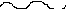 